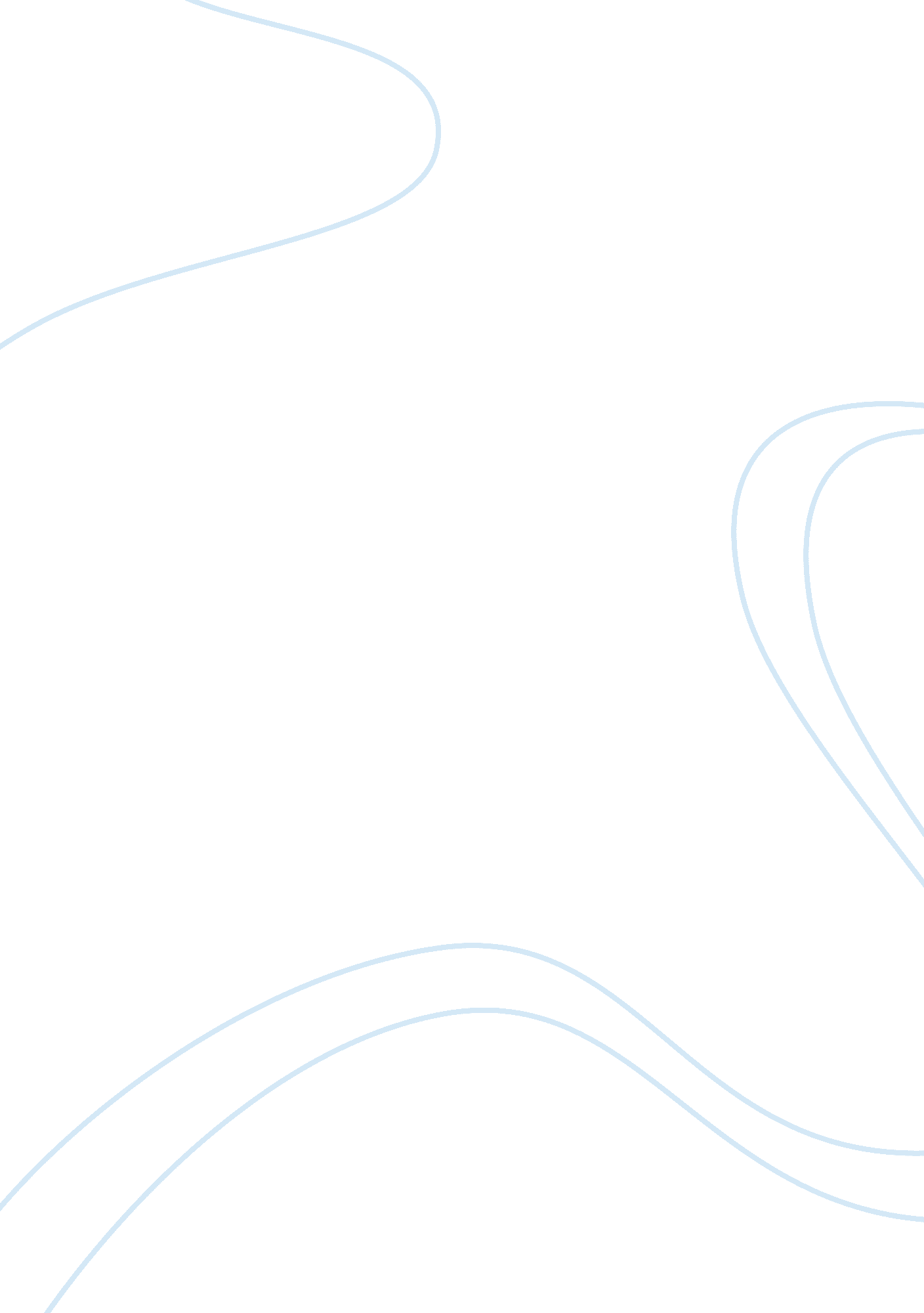 Free article review on why is the compound 1 importantEngineering, Aviation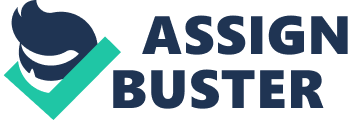 Inorganic The compound 1 analyzed in this scenario is Blue-emitting Cationic Iridium (III) Complexes that use non-conjugated compounds as auxiliary ligands, and matching complexes containing non-conjugated cyclometalated ligands that have never been confirmed. The deep-blue-emitting cationic bis-cyclometalated iridium (III) complexes that are possessing non-conjugated bis (imidazolium) carbene and bis-(pyrazole)-having methylene as its subsidiary ligand. The complex one in conjunction with deep-blue emission at 440nm is applied in the manufacture of Light-emitting Electrochemical Cells (LECs). Moreover, the bulky tert-butyl constituents are used in restricting the interaction between molecules. Limiting the intermolecular interactions are essential in the regulation of rates of interaction in order to ensure that the rates of reaction don’t exceed the predetermined maximum limits. How do the authors demonstrate that they have successfully synthesized the compound you selected? Elemental Analysis 
All reaction compounds and solvents were employed as obtained and were decontaminated or dried using standard techniques whenever necessary. All chemical responses were examined by means of precoated thin-layer-chromatography plates of 0. 20 mm. The 1H NMR spectra were compiled on a JNMECA600 NMR spectrometer through tetramethylsilane as the conventional standard. Mass spectrometry was then carried out with an Esquire-LC mass spectrometer. The elemental analysis for C, H, and N was confirmed on an Exeter Analytical CE-440 fundamental evaluator. The proligands were organized through literature processes. The dimeric iridium (III) intermediaries and cyclometalated ligands were made as per the literature method. Synthesis of iridium (III) complexes. A combination of dppmmi+Br, Ag2O, and the dichloro-bridged cyclometalated iridium (III) complex in 2-ethoxyethanol (30 mL) was excited to reflux for 12 h under nitrogen in the dark. After cooling to room temperature, the solution was filtered through a sintered-glass frit, and an excess (10 Equiv) of NH4PF6 (in 100 mL of H2O) was added to induce precipitation. The yellow precipitate was collected by filtration, washed with excess H2O, and then dried under vacuum. The crude product was then purified by column chromatography on silica gel (220−320 mesh) in CH2Cl2 as the eluent. The resultant compound was then recrystallized from hexane, producing a light-yellow solid amounting to 25%. 
The complexes 1 and II were readily produced from the dimeric iridium (III) intermediary [Ir(ppy)2Cl]2 (or [Ir- (dfppy)2Cl]2) and the auxiliary ligand dppmmi+Br−. In this case, a traditional synthetic approach was employed. The complexes were entirely structurally categorized by 1H NMR, ESI and elemental analysis. Single-crystal Xray deflection research studies on complexes 1 was performed to expose its actual formula and geometrical conformation. Single-Crystal Structures The single crystals of complexes 1 were developed from dawdling departure of their acetone solutions. The organization of complex 1 is illustrated and chosen bond distances as well as angles are shown in the structure. Similar to other cationic iridium (III) complexes, complexes 1−4 exhibit distorted octahedral geometries around the iridium (III) hubs, with double cyclometalated ligands assuming C, C-cis, N, N-trans arrangements. 
The bond distances and angles in complex 1 are virtually equivalent to those in formerly reported iridium (III) complexes. It is critical to understand that, in the complex 1, the Ir−C2 and Ir−C3 bonds are lengthier as compared to the Ir−C bond trans towards the pyridyl collections in previously described iridium(III) complexes. This occurrence, where the Ir−C2 bond is stretched than the Ir−C3 bond, can as well be pragmatic noticeably in other complexes. It replicates the solider trans consequence of the carbine and phosphorus molecules with regards to the pyridine. 
In the complex 1, the metallacycle of the non-conjugated chelate iridium (III) complexes is somewhat crumpled with the mid methylene being diverged from allowance of the Ir−P−C1 plane by 0. 8, 0. 6, and 0. 4 correspondingly. This crumpling is due to the geometrical limitation enforced by both the sp3-hybridized phosphorus and methylene associations. 
In complex 4, two middle methylenes of the nonconjugated cyclometalated dfbpz ligands exhibit significant deviation from extension of the Ir−N2−C2 and Ir−N3−C3 planes by 1. 3726 and 1. 3644 Å respectively because of the greater distortion of the six-membered chelate plane than of the five-membered chelate plane. Interestingly, except for complex 4, the phenyl rings of the diphenylphosphino group exhibit intramolecular stacking interactions with the nitrogen heterocyclic rings of the cyclometalated ligand, as shown in Figure 1. In complex 1, the centroid−centroid distance and angle between the stacking rings are 3. 9 Å and 26. 2°. Nonetheless, in complexes two and three, the loading rings display comparatively lesser centroid−centroid lengths 3. 6 and 3. 4 Å for 2 & 3, respectively and dihedral angles 17. 2 and 20. 6° for 2 & 3, in that order that meticulously bear a resemblance to those of different cationic iridium (III) complexes. This proposes that changeover of the phenyl band with 2 F atoms can alter the quadrupole time of the N heterocyclic ring of the cyclometalated ligand to some degree before supporting the stacking interaction between the molecules. Do the authors present convincing arguments? The arguments presented in this article are true. Nonetheless, there are challenges that tend to conflict the theoretical postulations with practical findings. Some of the methods mentioned in Question 2 are used effectively. 
Alternatively, some of the evaluations mentioned in the last question could have been employed in making bad opinions. Consider an instance of a bad argument. In the article, the complex was determined to be 30. 65% carbon in weight, showing that the actual center has effectively combined to the ligand. The elemental evaluations do confirm that the quantity of carbon is conforms to the theoretical formula, as well as the formula of the complex presented. In the theoretical point of view, that compound ought to be 30. 67% C. Nonetheless, one would be able to get similar elemental analysis result for the ratio 1: 1 mix of PtC together with the delocalized ligand. This reasoning is hence not efficacious. The role of elemental analysis is to inform on something concerning the constitution of the sample compound but cannot inform on the binding conformation of the same mix. References Zhang, F., Ma, D., Duan, L., Qiao, J., Dong, G., Wang, L., & Qiu, Y. (2014). Synthesis, Characterization, and Photophysical and Electroluminescent Properties of Blue-Emitting Cationic Iridium (III) Complexes Bearing Nonconjugated Ligands. Inorganic chemistry, 53(13), 6596-6606. 